Several students have inquired about sizing.  I know it is a challenge to order clothes without trying them on, but unfortunately, trying them on is not a possibility.  With that being said, I found the following information from the clothing lines websites.  Although I do not know what these charts mean, hopefully it helps you.  I have included the websites to find more information on the grad items.Baseball t-shirthttps://www.sanmarcanada.com/pdfs/ATC_S3526.pdf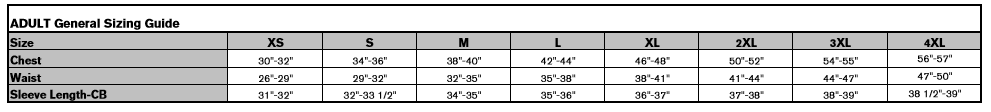 Hoodiehttps://www.bizcollection.ca/ca/products/sw239ml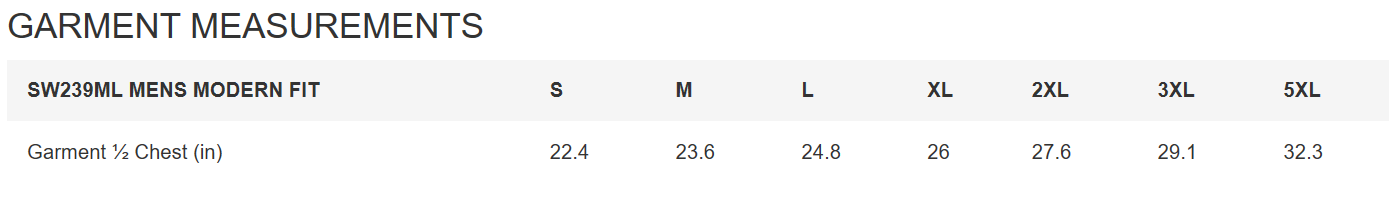 